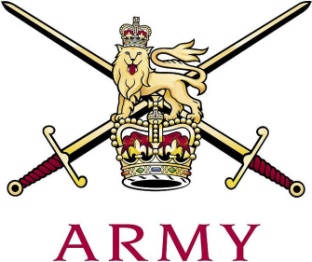 ARMY CRESTAThe Novice Cup 2020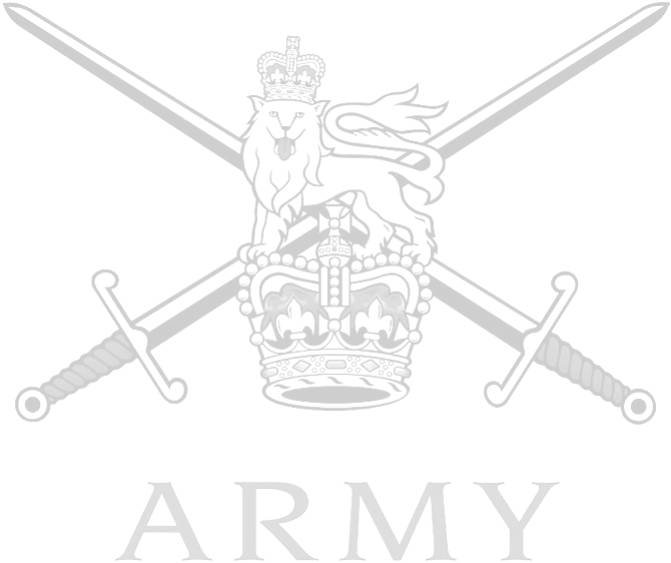 SerNameRegiment1st2ndGrand Total1Tpr C BurnettBlues and Royals 46.7847.2794.052Tpr TR WraightLife Guards 48.1248.1396.2532 Lt S KayeLife Guards 49.2048.5597.7542 Lt T MuirLife Guards 49.6450.70100.345Lt BH VickersArmy Air Corps 50.0252.37102.396Capt CJ Hartland Army Air Corps 51.6451.98103.627Tpr C Jacques-SmithRoyal Lancers52.5453.84106.388Tpr B MarksKings Royal Hussars 57.6657.01114.679Tpr B ThompsonRoyal Lancers61.6562.50124.1510Tpr MG Keith Scots Dragoon Guards 66.8359.14125.9711Capt SS BrownScots Dragoon Guards 62.0165.48127.4912Lt F HowesIntelligence Corps 64.8167.96132.772 Lt RKM Lewis3 SCOTS 54.08Fall (S)2 Lt ERM Smith3 SCOTS 56.14Fall (S)Capt JII Ramsey3 SCOTS 57.07Fall (S)Lt H FairKings Royal Hussars Fall (S)Lt A NicholKings Royal Hussars Fall (S)Tpr B MatanleKings Royal HussarsFall (S)